3.5 inch HD-TFT Display shield for Raspberry pi 2B/B+ With  Keyboards and Remote IR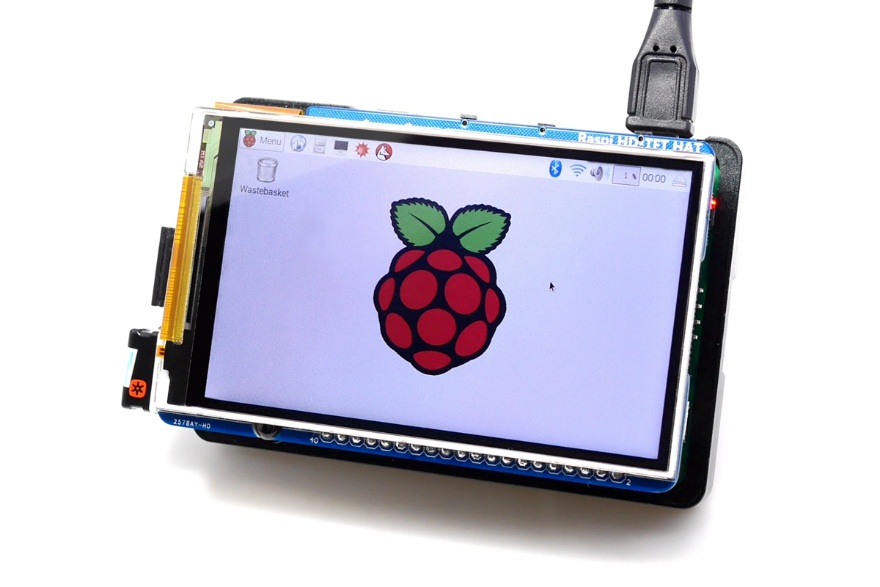 Features:Demensions：85mm×56.5mm; Resolution: 800 x 480, 3.5 inch;267ppi High PPI display screen;11ms High Response Time(more than 60 fps);160° Wide Viewing Angle;900:1 High Contrast Ratio;Sunlight Readable;Backlight can change;With 2 keyboards;With IR function;With I2C Master;How to use this screen:1. Easy method;Use the full firmware with driver from:   (Easy method, and this is the advised use method;)2. DIY method;you can use this module by the following stepstep 1. Download the official firmware, then upgrade to the latest kernelsudo rpi-updatestep 2.Copy the file()in the /bootsudo cp  dt-blob.bin  /bootstep 3.Config file to enable HD-TFTsudo nano /boot/config.txtAdd the following line:framebuffer_width=800framebuffer_height=480dtparam=spi=offdtparam=i2c_arm=offenable_dpi_lcd=1display_default_lcd=1dpi_output_format=458773dpi_group=2dpi_mode=87hdmi_timings=800 1 0 48 0 480 0 13 3 32 0 0 0 60 0 23040000 6display_rotate=3step 4. Save then restart;How to change the backlight,push the button 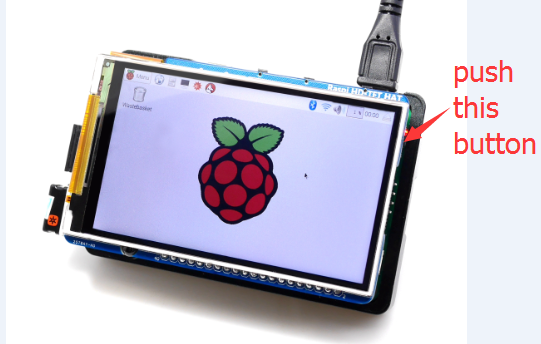 How to use 2 keys,like gpio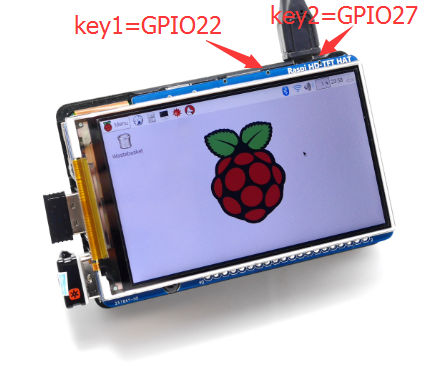 How to use the I2C master(I2C_3)you can use this module by the following stepstep 1. Download the official firmware, then upgrade to the latest kernelsudo rpi-updatestep 2.Config file to enable i2c_3sudo nano /boot/config.txtAdd the following line:dtoverlay=i2c-gpio,i2c_gpio_scl=24,i2c_gpio_sda=23framebuffer_height=480step 3.Make and install the pigpiosudo git clone git://github.com/joan2937/pigpiocd pigpiosudo python setup.py installsudo makesudo make installstep 4.install the I2C toolssudo apt-get install i2c-tools python-smbusstep 5.Config file to /etc/modulessudo nano /etc/modulesAdd the following line:i2c-bcm2708
i2c-devstep 5.Config file to /etc/ rc.loaclsudo nano /etc/ rc.loaclAdd the following line:raspi-gpio set 23 puraspi-gpio set 24 pustep 4. Save then restart;How to use the IR function:Description:IR receiver function:Operating frequency: 38K HZReceiving distance: 18-20mReception angle: +/- 45 degreesThe infrared transmitter functionWavelength: 940nmTransmitting distance: 7-8mPreparation: Burn into raspbian system;1. Start the Raspberry Pi, login Raspberry Pi through SSH, the user name: pi, default password: raspberry2. Update and install lirc software, run the following command:sudo apt-get update
sudo apt-get install lirc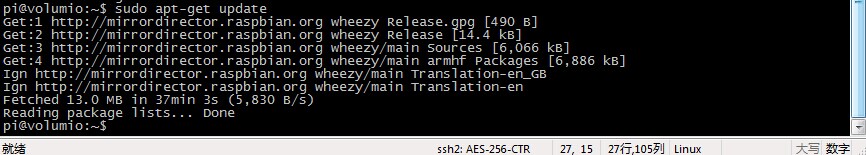 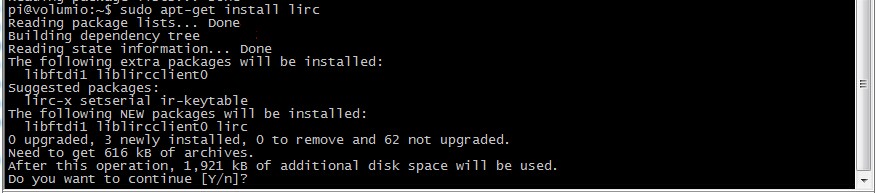 2. Edit the config.txt, and add configuration.  use GPIO PIN 26;sudo nano /boot/config.txtAdd the following line into the config.txt file:dtoverlay=lirc-rpi, gpio_in_pin=26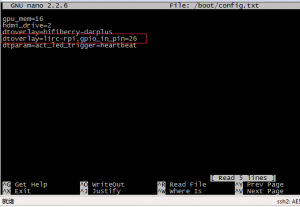 3. Edit LRIC config file to enable infrared function;sudo nano /etc/lirc/hardware.confModify the following lines:LIRCD_ARGS=”--uinput”DRIVER=”default”DEVICE=”/dev/lirc0″MODULES=”lirc_rpi”4.  Run "sudo reboot" to restart the Raspberry Pi,  then run "ls / dev / l *"  to view the infrared device is enabled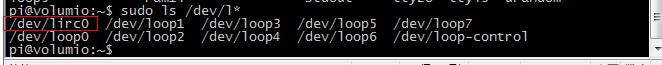 It's enabled if you can view the above red mark;5.Record Buttonsudo  /etc/init.d/lirc stop
sudo irrecord -n -d /dev/lirc0 ~/lircd.confRecord your IR remote control Follow the prompts, such as “pause”，“nextsong”，“prevsong”，“stop”，“volumeup”，“volumedown” etc.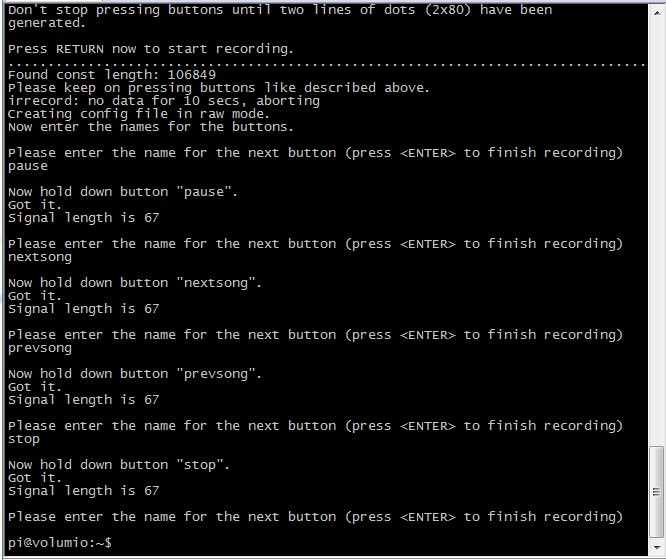 then you can get a lircd.conf file; override the old lircd.conf file;sudo cp ~/lircd.conf /etc/lirc/lircd.conf6. Startup lirc software;sudo /etc/init.d/lirc start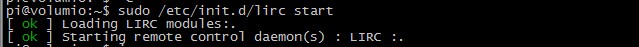 7. Run the following command to view & check record resultsudo irwThen press those record button;8. You can view those button name to run irsend command;irsend LIST /home/pi/lircd.conf “”maybe it's following content:irsend: 000000000000c837 pauseirsend: 00000000000048b7 nextsong9. Now you can use the infrared transmitter, recorded before launching the remote control key coding, use that will extend the board as a rotary tool.Launch the command reference command:irsend SEND_ONCE /home/pi/lircd.confpauseirsend SEND_ONCE /home/pi/lircd.confnextsongirsend SEND_ONCE /home/pi/lircd.conf KEY_VOLUMEDOWNirsend SEND_ONCE /home/pi/lircd.conf KEY_VOLUMEUPAppendix:1.LIRC http://www.lirc.org/2. APP http://www.datscharf.dk/amote/